ЗАТВЕРДЖУЮ Завідувач кафедри, доцент ____________ Наталя ДЬОМІНА«___» __________ 2024 р. ПЛАН - ГРАФІК(2 семестр)студентського наукового гуртка«НАНОМАТЕРІАЛИ В ЕЛЕКТРОЕНЕРГЕТИЦІ»П’ятниця (червоний тиждень) 14.45-16.20 на платформі ZOOM.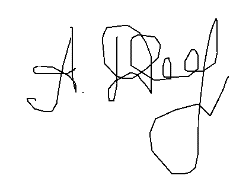 Керівник: к.т.н., доцент		 				    Альона ДЯДЕНЧУКЗАТВЕРДЖУЮ Завідувач кафедри, доцент____________ Наталя ДЬОМІНА«___» __________ 2024 р. ПРОГРАМА студентського наукового гуртка «НАНОМАТЕРІАЛИ В ЕЛЕКТРОЕНЕРГЕТИЦІ»кафедри вищої математики і фізики на 2 семестр 2023-2024 н.р.керівник гуртка к.т.н., доцент А.Ф. ДяденчукТема 3. Матеріали і пристрої відновлювальної енергетики3.1. Проблематика сучасної традиційної енергетики світу та України. Типи забруднення навколишнього середовища3.2. Основи вітроенергетики, гідроенергетики, термальної енергетики. Сонячні модулі та фотовольтаїчні системи. Методи виготовлення сонячних батарей3.3. Сучасні технології виготовлення відновлювальних джерел енергії. Конструкційні матеріали для відновлювальної енергетики. Ефективність застосування наноматеріалів при виробництві відновлювальних джерел енергіїТема 4. Нанотехнології в приладах нових поколінь (практикум)4.1. Отримання двовимірних напівпровідникових наноструктур методом анодного травлення.4.2. Виготовлення зразка сонячного елемента нового типу з використанням нанотехнологій.4.3. Розробка, дослідження і виготовлення матеріалів для електродів суперконденсаторів.Керівник: к.т.н., доцент		 				    Альона ДЯДЕНЧУК№ п/пТемаДатаТема 3. Матеріали і пристрої відновлювальної енергетикиТема 3. Матеріали і пристрої відновлювальної енергетикиТема 3. Матеріали і пристрої відновлювальної енергетики1Проблематика сучасної традиційної енергетики світу та України. Типи забруднення навколишнього середовища02.02.20242Основи вітроенергетики, гідроенергетики, термальної енергетики. Сонячні модулі та фотовольтаїчні системи. Методи виготовлення сонячних батарей16.02.20243Сучасні технології виготовлення відновлювальних джерел енергії. Конструкційні матеріали для відновлювальної енергетики. Ефективність застосування наноматеріалів при виробництві відновлювальних джерел енергії01.03.2024Тема 4. Нанотехнології в приладах нових поколінь (практикум)Тема 4. Нанотехнології в приладах нових поколінь (практикум)Тема 4. Нанотехнології в приладах нових поколінь (практикум)4Отримання двовимірних напівпровідникових наноструктур методом анодного травлення (Ч. 1)15.03.20245Отримання двовимірних напівпровідникових наноструктур методом анодного травлення (Ч. 2)29.03.20246Виготовлення зразка сонячного елемента нового типу з використанням нанотехнологій (Ч. 1)12.04.20247Виготовлення зразка сонячного елемента нового типу з використанням нанотехнологій (Ч. 2)26.04.20248Розробка, дослідження і виготовлення матеріалів для електродів суперконденсаторів10.05.20249Підбиття підсумків діяльності гуртка24.05.2024